Università degli Studi di PadovaDipartimento di BiologiaCorso di Laurea Magistrale in Biotecnologie Industriali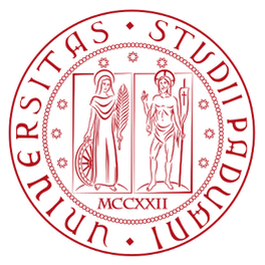 Sovrascrivere questo testo col titolo tesi in font 16 o 18 di tipo standard (ad es. Times New Roman, Arial ecc.) NON scrivere "Tesi/Elaborato di Laurea"tra logo e titolo  Relatore: Prof. Nome CognomeDipartimento di NomedipartimentoEventuale* Correlatore: Prof./Dr. Nome CognomeDipartimento di Nomedipartimento se è Prof., cancellare Dr. e viceversa *cancellare "Eventulale" se c'è un Correlatore nominato all'atto dell'assegnazione (altri NON ammessi) Controrelatore: Prof. Nome CognomeDipartimento di NomedipartimentoLaureando: Nome CognomeAnno Accademico 2018-2019